КГБУ «Среднесибирский центр помощи детям, оставшимся без попечения родителей» «Семья - это жизнь, счастье и забота друг о друге»(круглый стол для детей старшего школьного возраста)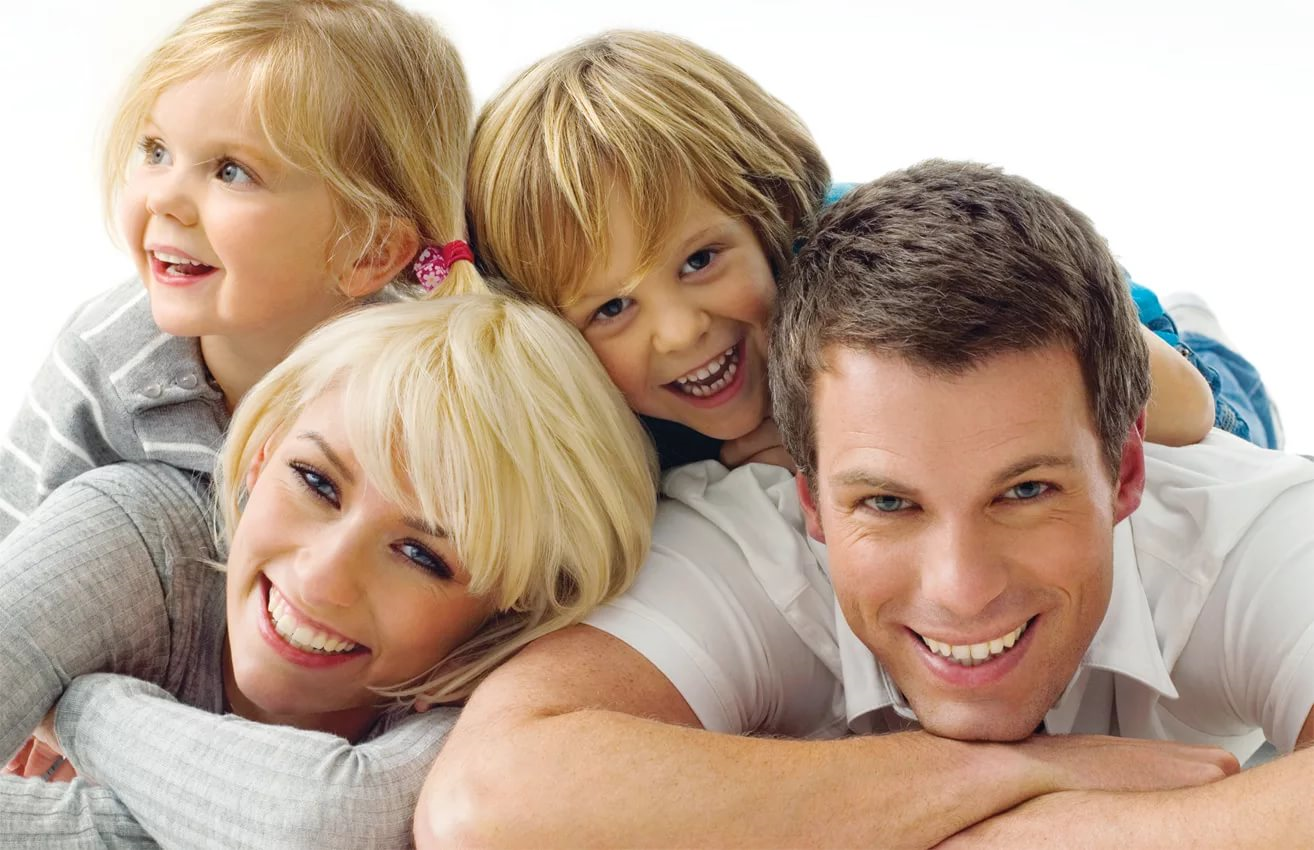                                                                                      Подготовила и провела: Воспитатель Н.Н.Ещёва2019 годТема: «Семья - это жизнь, счастье и  забота друг о друге».Форма проведения: круглый столЦель: Формирование у воспитанников  позитивного отношения к своему будущему, правильного взгляда на семью и на взаимоотношения внутри ее.Задачи: 
1. Раскрыть роль семьи в жизни каждого человека. 2.расширить представления детей о семье, ее обязанностях,  традициях.  
3. Воспитывать любовь  и уважение к семье. 
Оборудование: проектор, ноутбук, притча «Тепло семейного очага» (видео), клей, солнце, лучики от солнца, фломастеры.План проведения:Организационный моментОсновная частьОбсуждение  «Семья- это…Просмотр фрагмента мультфильма «Вверх»Данные статистики.Просмотр социального ролика «Семья. Типичные проблемы».Обсуждение «Вторая половинка»Пословицы о семье.Просмотр притчи «Тепло семейного очага».Заключительная часть. Рефлексия. Ход занятияОрганизационный моментВоспитатель: Добрый день. Вот таких красивых, с хорошем весенним настроением я приглашаю на занятие, которое будет проходить в форме круглого стола. Это значит, что мы с вами будем разговаривать, спорить, убеждать друг друга. Общение будет плодотворным только в том случае, если мы будем откровенны, будем доверять друг другу. Тогда будет и радость, и польза от общения. Посмотрите вокруг себя, улыбнитесь друг другу, настройтесь на доверительный разговор.Очередная наша встреча будет посвящена теме, которая касается каждого человека. 
Ребята, я попрошу вас обратить внимание на стенд и попытаться самим определить тему нашего занятия. (Воспитанники говорят, что речь пойдет о семье).Воспитатель: Правильно, ребята! Но говорить мы будем не просто о семье, а о том, какой вы представляете свою будущую семью, что будет важным для вас. Думаю, не ошибусь, если скажу, что практически каждый из вас думал о том, какая семья у него будет в будущем. Поднимите, пожалуйста, руку, кто задумывался об этом. Основная часть.Обсуждение «Семья- это…»Воспитатель:Какой она будет: счастливой или не очень, шумной или тихой, богатой или бедной – покажет время и ваши стремления к прогнозированию будущей семьи. А какие ассоциации вызывает у вас слово «семья».(ответы детей: любовь, уважение, взаимопонимание, доверие, дети и т.д.)Просмотр фрагмента мультфильма «Вверх»(о настоящей дружбе, любви, прошедшей через всю жизнь, верности и прощении).Воспитатель: Не всегда благополучно в семье – порой набегают тучи.
Данные статистики: «В России сейчас распадается каждый второй брак. Каждый третий ребенок рождается вне брака. Каждый седьмой ребенок воспитывается в неполной семье. Ежегодно 35000 родителей лишаются родительских прав».А что, на ваш взгляд, является причиной конфликтов?Просмотр социального ролика «Семья. Типичные проблемы».(Далее обсуждается те ситуации, которые могут помешать созданию семьи: измена, наркотики, алкоголь, аборт, ревность, жестокость и унижение, грубость, избиение, неумения общаться, отсутствия собственного жилья, неумения распределять свой семейный бюджет и т.д.)Воспитатель.Естественно, что семьи со скандалами, ссорами, битой посудой никому не хочется иметь. А мечтают все о семье с взаимопониманием, уважением друг к другу, любовью, доверием, без вечных ссор и обид. Обсуждение «Вторая половинка»Воспитатель:Ребята, не секрет что вы сейчас находитесь в возрасте, когда впервые сталкиваетесь  с чувством любви,  влюбленности.«Любовь может изменить человека до неузнаваемости». Вы согласны с этим высказыванием?(высказывания детей) Наверно, вы задумывались, какими же качествами должна обладать ваша вторая половинка.
Итак, вы решили создать семью. Какими качествами  должны обладать жена и  муж, чтобы в семье  царило добро, мир и согласие?(дети делятся на 2 лагеря – «Юношей» и «Девушек» мальчики записывают качества личности,  присущие хорошей супруге, девочки записывают  качества личности,  присущие хорошему супругу).ХарактеристикиМуж:  сильный, мужественный, честный, ответственный, добрый, внимательный; защищает, обеспечивает, заботится, является главой семьи, воспитывает, любит, планирует жизнедеятельность семьи, отвечает за дисциплину и порядок в доме, зарабатывает деньги для семьи.Жена: нежная, ласковая, добрая, строгая, любящая, заботливая, честная, верная мужу, без вредных привычек; следит за чистотой и уютом, контролирует поведение детей, воспитывает, помогает, создает уют.Вывод:Итак, выполнив задание, мы пришли к выводу, что если все члены семьи будут обладать данными качествами (перечисляю те качества, которые записали ребята), то ее можно назвать счастливой. Пословицы о семье.Воспитатель. О семье сложено много пословиц. Какие пословицы вы знаете? (ответы детей: «Вся семья вместе, так и душа на месте», «В родной семье и каше гуще», «Дерево держится корнями, а человек семьей», «В гостях хорошо, а дома лучше».А сейчас я прошу вас собрать пословицу: «На что и клад, коли в семье лад». Как вы понимаете данную пословицу? (Ответы детей)
Вывод: если в семье любят и уважают друг друга, то они будут счастливы без богатства.Просмотр притчи «Тепло семейного очага».Воспитатель: Тепло семейного очага создаём мы сами, своими руками, своим вниманием друг к другу, любовью, заботой. Есть ценности временные, зависящие от нашего настроения, насущной потребности (в определённый период), а есть ценности вечные. Никакая шуба не заменит топота детских ножек, ласки любимого человека, счастливого смеха, беспокойства близких, их заботы. Домашний очаг - это то, когда есть с кем разделить то, что нас радует или беспокоит, есть кому ждать с работы или кому готовить обед, есть кого поздравить или кто поздравит тебя. Заключительная часть. Воспитатель. Мы  сегодня вместе пришли к выводу, что главное на Земле - семья, потому что семья это жизнь, счастье и забота друг о друге. Семья – это мир, где царят любовь, преданность, дружба. Семья – это самое дорогое, что есть у каждого человека.Рефлексия: Ребята, а нас  можно назвать семьей? (ответы детей).Чтобы вы пожелали семье, в которой мы сейчас с вами живем? Прикрепите лучики солнца и произнесите пожелание для своей семьи.(Дети крепят лучик солнышку и произносят пожелание)Воспитатель.Я тоже надеюсь, что мы станем дружной семьей,где будут царить уважение и взаимопонимание.В семье люди учатся законам жизни: прощению, терпению, состраданию, милосердию, взаимопомощи. В семье все общее и каждый всей душой переживает друг за друга. Нужно уметь любить, отдавать, терпеть, но эти качества нужно приобретать, как можно раньше. Уже сейчас нужно целенаправленно работать над собой, чтобы в будущем быть хорошим семьянином.Чтение стихотворения  (на фоне музыки «Гимн семье»)Пусть наша жизнь течет рекою,
В пути не знающей преград!
И пусть над нашею семьёй
Лишь три созвездия горят:
Одно созвездие - Любви.
Другое - Верности и Счастья,
А третье - просто Доброты.
Пусть над семьёй они искрятся,
Чтобы исполнились мечты.